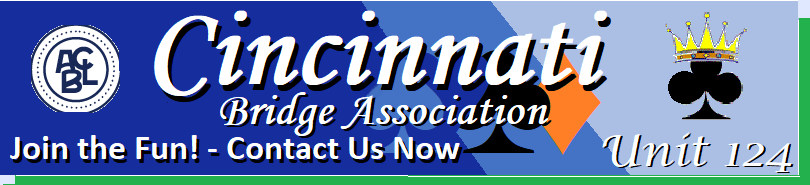 SPRING FLING NonLife Master Silverpoint SectionalApril 26-28 2024Cincinnati Bridge Center
2860 Cooper Road
Cincinnati, Ohio	45241Friday and Saturday 10 AM and 2:30 PMTwo Single Sessions
Lunch Served between SessionsSunday 10 amStratified Swiss Play Thru
Lunch ProvidedStratifications		0-100 C 	101-300 B 	300-500 AAll strats by average points-adjustments may be made by director for best stratification.Entry Fee for all Sessions $15/per playerHotel information available from the Partnership Chair (no designated hotel)Partnerships								Tournament Chair
Terry and Jim Barrett							Bill Brewer
513-504-1094								513-255-7240
cincibridgecenterdirectors@gmail.com					brewerwe@miamioh.edu	